Sender’s AddressSender’s Email AddressDateName of the ReceiverAddress of the ReceiverRE: Letter of Representation to the Insurance CompanyOur Client: Please input the name of the clientClaim No.: Please input the policy claim numberDate of Injury: Please input the date of the accident/ incident Policy Holder: Please input the name of the policyholder Dear Mr.ABC,Our firm named XYZ represents Mr.ABC (name of our client) in connection with injuries that occurred in a road accident. The accident happened on (Date of accident). We request you to please forward my client’s vehicle policy details and coverage to our firm. Our client has suffered various injuries including head trauma, and a broken wrist from the crash. We request you to please inform us of the medical payment benefits which are available for our client, and please forward the necessary Application for Benefits. Also, let us know our client’s insurance policy limits. We will also forward you all the medical bills and reports of my client.Kindly contact me if you have any further questions regarding the claim settlement.  Sincerely,(Signature)Sender’s Full Name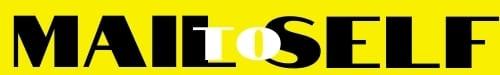 